КРАСНОЯРСКИЙ КРАЙ СУХОБУЗИМСКИЙ РАЙОНАДМИНИСТРАЦИЯ ШИЛИНСКОГО СЕЛЬСОВЕТА                                                    ПОСТАНОВЛЕНИЕ 10 февраля 2022                               с. Шила                                                  № 8-пОб утверждении стандартов организации объектов дорожного сервисана территории муниципального образованияШилинский сельсовет Сухобузимского района Красноярского краяВ соответствии с Федеральным законом от 06.10.2013 №131-ФЗ «Об общих принципах организации местного самоуправления в Российской Федерации», решением Шилинского сельского Совета депутатов  от 20.09.2019г. №42-6 «Об утверждении Правил благоустройства территории Шилинского сельсовета» (в ред. решений от 31.03.2021 №6-8-3, от 24.12.2021 №6-15-3), в целях совершенствования работы по созданию визуально благоприятного облика общественных пространств, объектов дорожного сервиса, руководствуясь Уставом Шилинского сельсовета Сухобузимского района Красноярского края, ПОСТАНОВЛЯЮ:1. Утвердить стандарты организации объектов дорожного сервиса на территории муниципального образования Шилинский сельсовет Сухобузимского района  Красноярского края согласно приложению к настоящему постановлению.2. Контроль за исполнением настоящего постановления оставляю за собой.3. Настоящее Постановление вступает в силу после официального опубликования в газете «Вестник органов местного самоуправления Шилинского сельсовета»4. Опубликовать на официальном сайте администрации Шилинского сельсовета в течение 10 дней после утверждения.ГлаваШилинского  сельсовета                                                 Е.М.Шпирук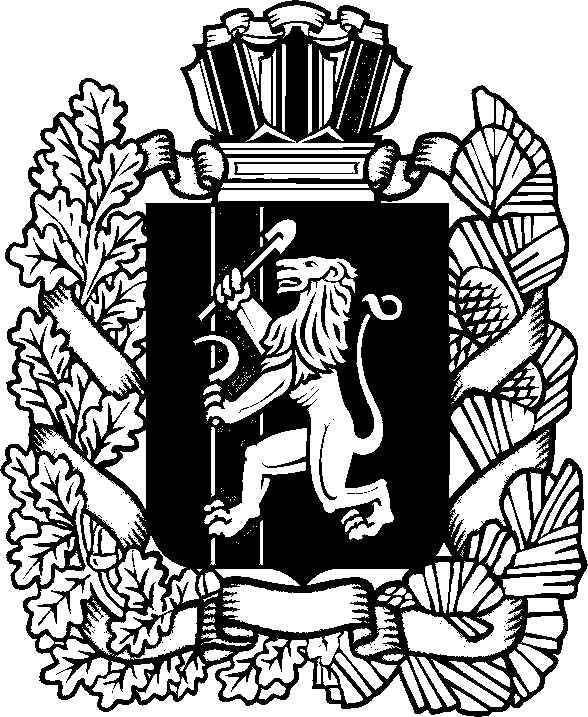 